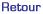 Comité001 CD AIN 01Concours N°1012610126Niveau du concoursChampionnat DépartementalChampionnat Départementaldu06/05/201506/05/2015Club organisateurP.SPORTIVE BELLEYSANNEP.SPORTIVE BELLEYSANNEType de ConcoursTRIPLETTE PREMIER NORMAL VETERAN TRIPLETTE PREMIER NORMAL VETERAN Grille de pointC C Nombre d'équipes9999Arbitre(s)ComitéN° LicenceNom / PrénomClubVainqueursVainqueursVainqueursVainqueurs00100109317Bernard GREGORI PET. MIRIBEL COTIERE 00100101582Dominique VIEIRA PET. MIRIBEL COTIERE 00106902234Armand BREUILLARD PET. MIRIBEL COTIERE FinalistesFinalistesFinalistesFinalistes00100103161Michel MARTIN PETANQUE CLUB LAGNIEU 00103804938MICHEL PAGONAKIS PETANQUE CLUB LAGNIEU 00100107605Georges DESMONCEAUX PETANQUE CLUB LAGNIEU Demi-FinalistesDemi-FinalistesDemi-FinalistesDemi-Finalistes00100103559Jean pierre PETIT PETANQUE OYONNAXIENNE 00100103907Diamantino MENESES PETANQUE OYONNAXIENNE 00100103566Gérard BIJOT PETANQUE OYONNAXIENNE 00100102779André BETTANT P.SPORTIVE BELLEYSANNE 00100102752Christian MALOD P.SPORTIVE BELLEYSANNE 00100102747Alain MOULINET P.SPORTIVE BELLEYSANNE Quart de FinalistesQuart de FinalistesQuart de FinalistesQuart de Finalistes00100110885Claude YENNI PET.CLUB DU PATRIARCHE 00100104355Serge TRIQUET PET.CLUB DU PATRIARCHE 00100111539Gérard AUBERT PET.CLUB DU PATRIARCHE 00100102888Jean-Pierre TITOULET PET. BAN THEVENIN MEXIMIEUX 00100102459Jacky NALLET PET. BAN THEVENIN MEXIMIEUX 00100102828Serge BARD PET. BAN THEVENIN MEXIMIEUX 00100104891Marc MARTINEZ R. C. MONTLUEL PET. 00100106758Gérard GEOFFROY R. C. MONTLUEL PET. 00100101570Jean luc REY R. C. MONTLUEL PET. 00100102743Robert PICCINO P.SPORTIVE BELLEYSANNE 00100102737Michel GENS P.SPORTIVE BELLEYSANNE 00100105325Jean Claude VISTALLI P.SPORTIVE BELLEYSANNE 